––––––––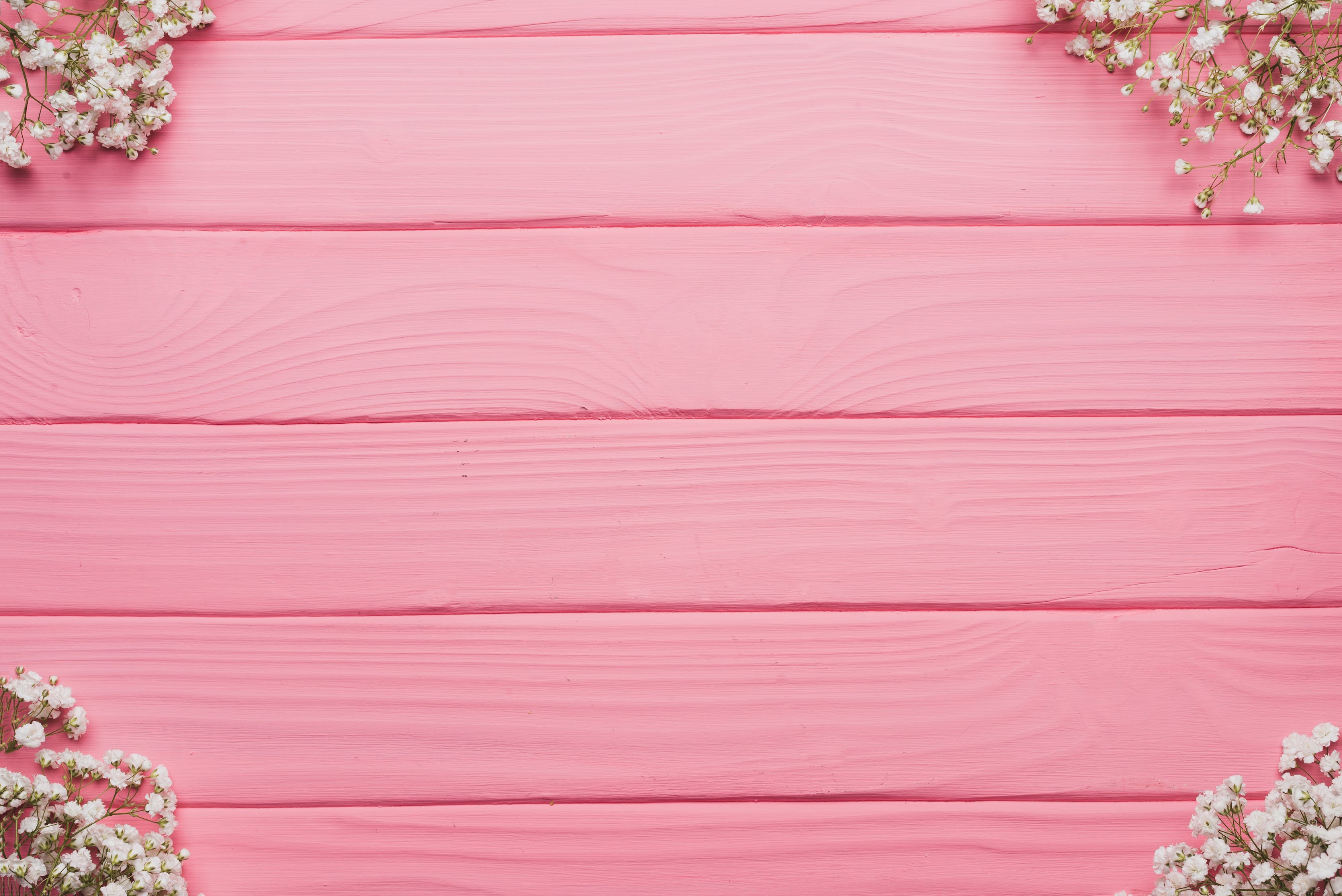 